ИЗДЕЛИЯ ЭЛЕКТРОУСТАНОВОЧНЫЕ: выключатели ЭЛЕКТРИЧЕСКИЕ ТМ «STEKKER СЕРИИ PSWмодели: PSW10-31-20, PSW10-32-20, PSW10-41-20, PSW10-42-20Инструкция по эксплуатации и технический паспортОписание устройства и назначениеВыключатели ТМ «STEKKER» серии PSW – предназначены для включения и отключения электроприборов или другого оборудования бытового или аналогичного назначения в сетях переменного тока с номинальным напряжением не более 250В и номинальным током не более 10А. Выключатели предназначены для использования только внутри помещений.Данный тип выключателей подходит для управления цепями нагрузки ламп накаливания; цепями нагрузки люминесцентных ламп (в том числе дросселей стартеров люминесцентных ламп); цепями активной нагрузки с коэффициентом мощности не менее 0,95; однофазными цепями нагрузки двигателей на номинальный ток до 10А с коэффициентом мощности не менее 0,6; комбинированными вышеперечисленными цепями.Технические характеристики**Представленные в данном руководстве технические характеристики могут незначительно отличаться в зависимости от партии производства. Производитель имеет право вносить изменения в конструкцию товара без предварительного уведомления (см. на упаковке)КомплектацияВыключатель.Упаковка.Инструкция по эксплуатации.Гарантийный талонМеры предосторожностиУстройство предназначено для работы в сетях переменного тока не более 10А и с номинальным сетевым напряжением не более 250В, которое может быть опасным. Подключение устройства должно осуществляться лицами, имеющими необходимую квалификацию. Обратитесь к квалифицированному электрику.Установка и подключение устройства осуществляется только при отключенном электропитании.Запрещена установка выключателей снаружи помещений.Эксплуатация выключателей при температуре окружающей среды выше 35°С запрещена. Не использовать выключатели с нагрузкой емкостного типа при коэффициенте мощности менее 0,95, либо с нагрузкой, имеющей высокие пусковые токи, которые превышают номинальный ток выключателя. Это приводит к преждевременному выгоранию контактов выключателя.Запрещена эксплуатация прибора с поврежденным корпусом, изоляцией входного или выходного кабеля.Радиоактивные и ядовитые вещества в состав устройства не входят.ПодключениеДостаньте прибор из упаковки: проверьте внешний вид и наличие всей необходимой комплектации.Убедитесь, что электропитание отключено. Убедитесь, что подключаемая нагрузка не превышает допустимую нагрузку прибора.Выведите подключаемые провода к месту установки выключателя.Подденьте и отсоедините основание от корпуса выключателя.Закрепите основание выключателя на месте установки.Прорежьте в необходимом месте корпуса отверстие для ввода кабеля.Введите кабели с подключаемыми проводами в заготовленные отверстия выключателя.Осуществите подключение устройства по схеме:Установите и защелкните верхнюю часть выключателя.Включите электропитание.Проверьте работоспособность выключателя.Характерные неисправности и способы их устраненияЕсли при помощи произведенных действий не удалось устранить неисправность, то дальнейший ремонт не целесообразен (неисправимый дефект). Обратитесь в место продажи товара.ХранениеУстройство в упаковке хранится в картонных коробках, в ящиках или на стеллажах в сухих и отапливаемых помещениях.ТранспортировкаТовар в упаковке пригоден для транспортировки автомобильным, железнодорожным, морским или авиационным транспортом.УтилизацияТовар не содержит в своем составе дорогостоящих или токсичных материалов и комплектующих деталей, требующих специальной утилизации. По окончании эксплуатации прибор должен быть утилизирован в соответствии с правилами утилизации твердых бытовых отходов из пластика.СертификацияПродукция сертифицирована на соответствие требованиям ТР ТС 004/2011 «О безопасности низковольтного оборудования», ТР ЕАЭС 037/2016 «Об ограничении применения опасных веществ в изделиях электротехники и радиоэлектроники». Продукция изготовлена в соответствии с Директивами 2014/35/EU «Низковольтное оборудование».Информация об изготовителе и дата производстваИзготовитель: Ningbo Yusing Electronics Co., LTD, Civil Industrial Zone, Pugen Village, Qiu’ai Ningbo, China / ООО "Нингбо Юсинг Электроникс Компания", зона Цивил Индастриал, населенный пункт Пуген, Цюай, г. Нингбо, Китай. Филиал завода-изготовителя: Zheijiang MEKA Electric Co., Ltd, No. 8 Canghai Road, Lihai Town, Binhai New City, Shaoxing, Zheijiang Province, China / «Чжецзян МЕКА Электрик Ко., Лтд» №8 Цанхай Роад, Лихай Таун, Бинхай Нью Сити, Шаосин, провинция Чжецзян, Китай.Уполномоченный представитель: ООО «Штекер Свисс Групп», 117403, г. Москва, Востряковский проезд, д.10Б, стр.7, к.27. Телефон: +7 (499) 394-48-36. Импортер: ООО «СИЛА СВЕТА» Россия, 117405, г. Москва, ул. Дорожная, д. 48, тел. +7(499)394-69-26Произведено в Китае.Дата изготовления нанесена на упаковку изделия в формате ММ.ГГГГ, где ММ – месяц изготовления, ГГГГ – год изготовления.Гарантийные обязательстваГарантия на товар составляет 1 год (12 месяцев) со дня продажи.Гарантийные обязательства осуществляются на месте продажи товара. Началом гарантийного срока считается дата продажи товара, которая устанавливается на основании документов (или копий документов) удостоверяющих факт продажи, либо заполненного гарантийного талона (с указанием даты продажи, наименования изделия, даты окончания гарантии, подписи продавца, печати магазина).В случае отсутствия возможности точного установления даты продажи, гарантийный срок отсчитывается от даты производства товара, которая нанесена на корпус товара в виде надписи, гравировки или стикерованием. Гарантийные обязательства не выполняются при наличии механических повреждений товара или нарушения правил эксплуатации, хранения или транспортировки.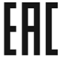 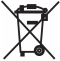 МодельPSW10-31-20PSW10-32-20PSW10-41-20PSW10-42-20Номинальное напряжение~250В~250В~250В~250ВНоминальный ток10А10А10А10АТип одноклавишный выключатель с подсветкойдвухклавишный выключатель с подсветкойодноклавишный выключатель без подсветкидвухклавишный выключатель без подсветкиТип по способу соединенияоднополюсныйоднополюсныйоднополюсныйоднополюсныйТип по методу установкиоткрытого типаоткрытого типаоткрытого типаоткрытого типаТип по методу действияклавишныеклавишныеклавишныеклавишныеТип по величине зазорас нормальным зазоромс нормальным зазоромс нормальным зазоромс нормальным зазоромТип зажимовс винтовыми зажимамис винтовыми зажимамис винтовыми зажимамис винтовыми зажимамиМаксимальное сечение подключаемых проводников0.5-2,5мм20.5-2,5мм20.5-2,5мм20.5-2,5мм2Материал корпуса ABS пластик/PVC пластик ABS пластик/PVC пластик ABS пластик/PVC пластик ABS пластик/PVC пластикГабаритные размерыУказаны на упаковкеУказаны на упаковкеУказаны на упаковкеУказаны на упаковкеРабочая температура0.. +35°С0.. +35°С0.. +35°С0.. +35°ССтепень защиты от пыли и влагиIP20IP20IP20IP20Срок службы 5 лет5 лет5 лет5 летPSW10-31-20PSW10-41-20PSW10-32-20PSW10-42-20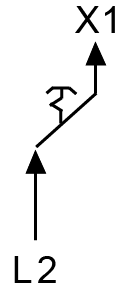 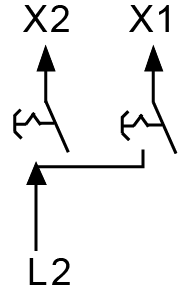 Внешние проявления и дополнительные признаки неисправностиВероятная причинаМетод устраненияПодключенное устройство не работаетОтсутствует напряжение в питающей сетиПроверьте наличие напряжения питающей сети и, при необходимости, устраните неисправностьПодключенное устройство не работаетПлохой контактПроверьте контакты в схеме подключения и устраните неисправностьПодключенное устройство не работаетПоврежден питающий кабельПроверьте целостность цепей и целостность изоляцииВ выключенном положении выключателя подключенные лампы моргают или тускло светятся (для выключателей с подсветкой)Данные лампы не подходят для работы с этим выключателемЗамените лампы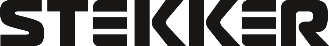 Внимание: для соблюдения гарантийных обязательств требования к подключению 
и эксплуатации изделия, описанные в настоящей инструкции, 
являются обязательными.Внимание: для соблюдения гарантийных обязательств требования к подключению 
и эксплуатации изделия, описанные в настоящей инструкции, 
являются обязательными.Внимание: для соблюдения гарантийных обязательств требования к подключению 
и эксплуатации изделия, описанные в настоящей инструкции, 
являются обязательными.Внимание: для соблюдения гарантийных обязательств требования к подключению 
и эксплуатации изделия, описанные в настоящей инструкции, 
являются обязательными.Внимание: для соблюдения гарантийных обязательств требования к подключению 
и эксплуатации изделия, описанные в настоящей инструкции, 
являются обязательными.Данный гарантийный талон заполняется только при розничной продаже продукции торговой марки “Stekker”Данный гарантийный талон заполняется только при розничной продаже продукции торговой марки “Stekker”Данный гарантийный талон заполняется только при розничной продаже продукции торговой марки “Stekker”Гарантийный талонГарантийный талонГарантийный талонДата продажиНаименование изделияНаименование изделияНаименование изделияНаименование изделияКоличествоДата окончания гарантийного срокаПродавец______________________                                                                                Покупатель______________________
МПВНИМАНИЕ! 
Незаполненный гарантийный талон снимает с продавца гарантийные обязательства.
Талон действителен при предъявлении кассового чека (товарной накладной)Продавец______________________                                                                                Покупатель______________________
МПВНИМАНИЕ! 
Незаполненный гарантийный талон снимает с продавца гарантийные обязательства.
Талон действителен при предъявлении кассового чека (товарной накладной)Продавец______________________                                                                                Покупатель______________________
МПВНИМАНИЕ! 
Незаполненный гарантийный талон снимает с продавца гарантийные обязательства.
Талон действителен при предъявлении кассового чека (товарной накладной)Продавец______________________                                                                                Покупатель______________________
МПВНИМАНИЕ! 
Незаполненный гарантийный талон снимает с продавца гарантийные обязательства.
Талон действителен при предъявлении кассового чека (товарной накладной)Продавец______________________                                                                                Покупатель______________________
МПВНИМАНИЕ! 
Незаполненный гарантийный талон снимает с продавца гарантийные обязательства.
Талон действителен при предъявлении кассового чека (товарной накладной)Продавец______________________                                                                                Покупатель______________________
МПВНИМАНИЕ! 
Незаполненный гарантийный талон снимает с продавца гарантийные обязательства.
Талон действителен при предъявлении кассового чека (товарной накладной)Продавец______________________                                                                                Покупатель______________________
МПВНИМАНИЕ! 
Незаполненный гарантийный талон снимает с продавца гарантийные обязательства.
Талон действителен при предъявлении кассового чека (товарной накладной)